Short Profile: Dr Asif Ali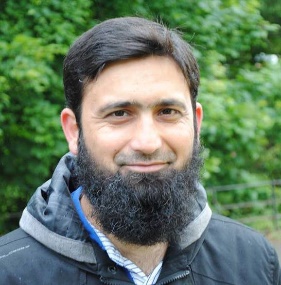 Dr. Ali is a medical doctor (MBBS) and has completed his Postgraduate Diploma in Evidence Based Medicine and Medical Education and PhD in Pathology from the University of Glasgow, UK. He is also a Master in Health Professions Education Scholar. He is Assistant Professor of Pathology at Khyber Medical University (KMU), Pakistan and Honorary Clinical Lecturer at the University of Glasgow, UK. In addition, he is the Additional Director of Public Health Reference Laboratory at KMU. He has published 21 papers in peer review journals and has attended and presented in many national and international conferences. He is currently the secretary of Graduate Study Committee and member of Advanced Study and Research Board of KMU and is working with other colleagues on curricular committees of KMU. He is also Assistant Editor of Advances in Basic Medical Sciences Journal.Moreover, he has won the following three research grants, Biomarkers for breast cancer-identification and clinical validation utilizing "next generation sequencing" technology, immunohistochemistry and in-situ hybridization.The Role of Circulating Tumor DNA in Monitoring Treatment Response in Patients with Breast CancerMixed Reality for Medical Education-Better Learning and TeachingHis research area is the field of Pathology with special interest in projects in Histopathology and Microbiology. His work is focused on diagnostic, prognostic and predictive biomarkers in cancer (breast, pancreatic, oral and lung), dengue and tuberculosis. He is utilising RNA and miRNA microarray technology and next generation sequencing for large scale profiling of gene expression and sequencing data. In addition, he is using tissue microarray technology for the validation of expression of various biomarkers. Furthermore, next generation sequencing, PCR, microbiological techniques, liquid biopsies, cell blocks, immunohistochemistry and chromogenic in-situ hybridisation comprise his main research techniques. In addition, he has developed a new learning and teaching modality “Multi-resource peer assisted learning” in medical education. He brought an exciting research project on the use of mixed reality in medical education at KMU. This technology has the potential to revolutionise medical education.Apart from his interests in the field of pathology; Dr. Ali has designed new courses and it is to his credit that he approved “Certificate in Applied Biostatistics” at KMU, which is offered regularly to medic and non-medic researchers. In addition, he is planning on finalising and offering a new course “MS Pathology Laboratory Medicine” from Jan 2019.Institute of Basic Medical Sciences (IBMS) at KMU is one of the main research centres in basic medical sciences in Khyber Pakhtunkhwa province of Pakistan. Researchers in IBMS are working to translate scientific discoveries into new drugs or diagnostic and prognostic tools that benefit patients, taking new therapies to clinical trials. 